Warszawa, dnia 30.03.2022 roznaczenie sprawy  MELBDZ.261.19.2022Dotyczy postępowania prowadzonego pn.: Przeprowadzenie 3 specjalistycznych szkoleń oraz egzaminów dla studentów Wydziału Mechanicznego Energetyki i Lotnictwa Politechniki Warszawskiej z zakresu eksploatacji instalacji elektrycznych, cieplnych i gazowych w ramach projektu „NERW PW Nauka – Edukacja – Rozwój – Współpraca”. Usługa współfinansowana ze środków Europejskiego Funduszu Społecznego w ramach Programu Operacyjnego Wiedza Edukacja Rozwój.  INFORMACJA O KWOCIE PRZEZNACZONEJ NA SFINANSOWANIE ZAMÓWIENIAZgodnie z art. 222 ust 4 Zamawiający informuje, że kwota jaką zamierza przeznaczyć na realizację zamówienia wynosi: 74.250,00 PLN netto.Przedmiot zamówienia jest współfinansowany ze środków Europejskiego Funduszu Społecznego w ramach Programu Operacyjnego Wiedza Edukacja Rozwój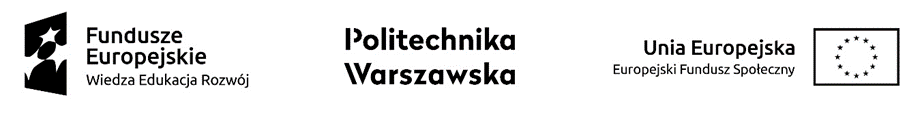 